Muster-Gefährdungsbeurteilung Chemieunterricht an WaldorfschulenKlassenstufe: 		10. KlasseTitel des Versuchs: 	Zur Osmose - chemischer Garten (2.7)Literatur:			Lehrbuch der phänomenologischen Chemie, Band 2, Seite 35Gefahrenstufe                  	Versuchstyp   Lehrer             SchülerGefahrstoffe (Ausgangsstoffe, mögliche Zwischenprodukte, Endprodukte)Andere Stoffe:Beschreibung der DurchführungIn ein 400 ml Becherglas werden etwa 300 ml 15%igen Natronwasserglaslösung gegeben. Dazu kommt je ein Kristall der Abmessung 8 – 10 mm der oben angegebenen Salze. Das Becherglas wird mit einem Uhrglas abgedeckt. Ergänzende HinweisekeineEntsorgungshinweiseDie Reaktionsmischungen mit Kalklauge behandeln und die (getrockneten) Niederschläge in den Sammelbehälter  "Anorganische Feststoffe" geben. Die neutralisierten Lösungen über das Abwasser entsorgen. Mögliche Gefahren (auch durch Geräte)Sicherheitsmaßnahmen (gem. TRGS 500)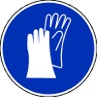 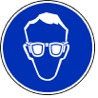 	Schutzbrille tragen 	     Schutzhandschuhe tragenErsatzstoffprüfung (gem. TRGS 600)Keine; die Tätigkeitsbeschränkungen für Schülerinnen und Schüler bis Jahrgangsstufe 4 werden beachtet.AnmerkungenH301 		Giftig bei Verschlucken.H302		Gesundheitsschädlich bei Verschlucken.H315		Verursacht Hautreizungen.H319		Verursacht schwere Augenreizung.	H317		Kann allergische Hautreaktionen verursachen.H318		Verursacht schwere Augenschäden.H334		Kann bei Einatmen Allergie, asthmaartige Symptome oder Atembeschwerden verursachen.H335		Kann die Atemwege reizen.H341		Kann vermutlich genetische Defekte verursachen.H350i		Kann bei Einatmen Krebs erzeugen.H360F		Kann die Fruchtbarkeit beeinträchtigen.H373		Kann die Organe schädigen bei längerer oder wiederholter Exposition.H410		Sehr giftig für Wasserorganismen mit langfristiger Wirkung.	H411		Giftig für Wasserorganismen, mit langfristiger Wirkung.		P201		Vor Gebrauch besondere Anweisungen einholen.P261_s		Einatmen von Staub/Rauch/Aerosol vermeiden (bei Herstellung der Kalklauge).P273		Freisetzung in die Umwelt vermeiden.P280		Schutzhandschuhe / Schutzkleidung / Augenschutz  tragen.P301+312	Bei Verschlucken: Bei Unwohlsein Giftinformationszentrum/Arzt anrufen.P302+352	Bei Kontakt mit der Haut: Mit viel Wasser und Seife waschen.P304+340	Bei Einatmen: Bei Atembeschwerden an die frische Luft bringen und in einer Position ruhigstellen, die das 		Atmen erleichtert.P305+351+338	Bei Kontakt mit den Augen: Einige Minuten lang behutsam mit Wasser spülen. Vorhandene Kontaktlinsen nach 		Möglichkeit entfernen. Weiter spülen.P308+313	Bei Exposition oder Verdacht: Ärztlichen Rat einholen/ärztliche Hilfe hinzuziehen.P309+310	Bei Exposition oder Unwohlsein: Sofort Giftinformationszentrum oder Arzt anrufen.P310 		Sofort Giftinformationszentrum/Arzt anrufen.	P337+313	Bei anhaltender Augenreizung: Ärztlichen Rat einholen/ärztliche Hilfe hinzuziehen.P405		Unter Verschluss aufbewahren.P501		Inhalt/Behälter örtlicher Gefahrstoffentsorgung zuführen.Schule:Datum:				Lehrperson:					Unterschrift:Schulstempel:© Ulrich Wunderlin / Atelierschule Zürich / Erstelldatum: 08.10.2015______________________________________________________________________________NameSignalwortPiktogrammeH-SätzeH-SätzeEUH-SätzeP-SätzeAGW in mg m-3Natriumsilikatlösung(Natronwasserglas)Achtung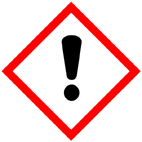 H315 H319H315 H319---P280 P302+352 P305+351+338 ---Kupfer(II)-sulfat-PentahydratAchtung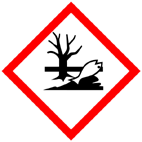 H302 H315 H319 H410H302 H315 H319 H410---P273 P302+352 P305+351+338---Aluminiumchlorid-HexahydratAchtung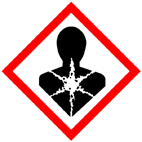 H315 H319 H373H315 H319 H373---P280 P302+352 P305+351+338 P308+313 P337+313---Cobalt(II)-chlorid-HexahydratGefahrH350i H341 H360F H302 H334 H317 H410H350i H341 H360F H302 H334 H317 H410---P201 P273 P280 P302+252 P304+340 P308+313 ---Eisen(III)-chlorid-HexahydratGefahr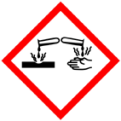 H302 H315 H317 H318H302 H315 H317 H318---P280 P301+312 P302+352 P305+351+338 P310 P501---Mangan(II)-chlorid-TetrahydratGefahr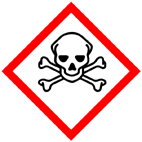 H301 H411H301 H411---P273 P309+3100,5 E(einatembareFraktion)Kalkwasser(Calciumhydroxid-Lösung (gesättigt) Zur EntsorgungGefahrH315 H318 H335keinekeineP280 P261_sP305+351+338P310 P405 P501---Demineralisiertes WasserKupfer(II)-silikat, Aluminiumsilikat, Cobalt(II)-silikat, Eisen(III)-silikat, Mangan(II)-silikat (Reaktionsprodukte)GefahrenJaNeinSonstige Gefahren und HinweiseDurch EinatmenXDie handelsübliche Wasserglaslösung ist von der Lehrkraft zu verdünnen; die grobkristallinen Salze bilden keine Aerosole, wenn sie mit dem Spatel aus dem Gefäß genommen werden.Durch HautkontaktXDie handelsübliche Wasserglaslösung ist von der Lehrkraft zu verdünnen; die grobkristallinen Salze bilden keine Aerosole, wenn sie mit dem Spatel aus dem Gefäß genommen werden.BrandgefahrXDie handelsübliche Wasserglaslösung ist von der Lehrkraft zu verdünnen; die grobkristallinen Salze bilden keine Aerosole, wenn sie mit dem Spatel aus dem Gefäß genommen werden.ExplosionsgefahrXDie handelsübliche Wasserglaslösung ist von der Lehrkraft zu verdünnen; die grobkristallinen Salze bilden keine Aerosole, wenn sie mit dem Spatel aus dem Gefäß genommen werden.Durch AugenkontaktXDie handelsübliche Wasserglaslösung ist von der Lehrkraft zu verdünnen; die grobkristallinen Salze bilden keine Aerosole, wenn sie mit dem Spatel aus dem Gefäß genommen werden.